WISCONSIN TRAFFIC SAFETY OFFICER’S ASSOCIATION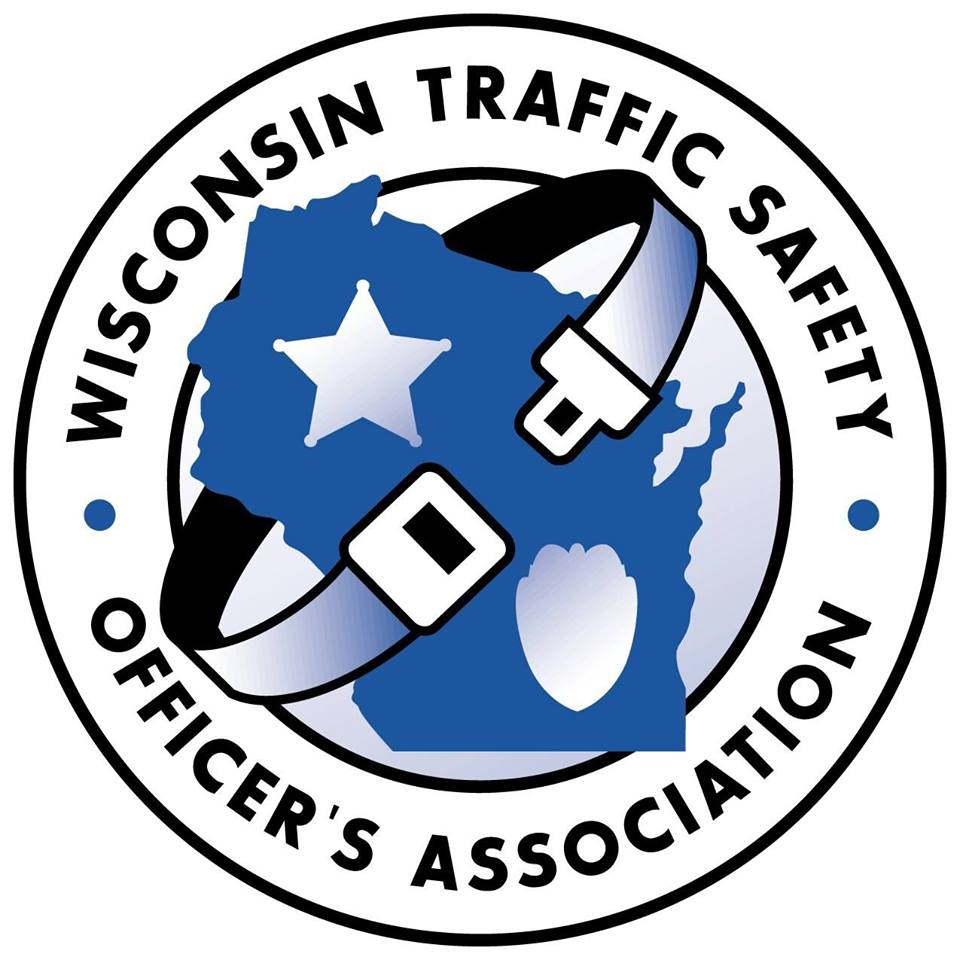 Annual Training Conference for Traffic Safety Professionals	Monday-Tuesday-Wednesday, February 27, February 28, March 1st, 2023Pewaukee, WILodging reservationshttps://www.theinglesidehotel.com/ or (262)547-0201 Mention WTSOA Annual ConferenceRoom block at state rate ($95.00 single) available through February 1, 2023.  CONFERENCE REGISTRATION FORMName:									Rank or Title:	       	Agency:	     DRE:	Yes      No   Address:	     City & Zip:	     Phone:	       		Email:		     Tuesday Luncheon Choice:	 Chicken      Beef   *Registration Fee is $250.00 which includes most meals.**Registration forms can be emailed or mailed to the below address.****If you pay via PAYPAL, the registration fee is $260.00 ($10.00 service fee).Please select payment method Bill agency   	If you choose this method, please add the name and email address of the 		person responsible for payment.  Invoices will be emailed to this person.		Name:      					Email:      	Check Enclosed     Payable to WI Traffic Safety Officer’s AssociationMail or email completed form to:Registration Coordinator1157 9th AvenueGrafton, WI 53024WITrafficSafety@gmail.com